Aanleveren projectbeschrijvingIndien u een voorbeeldproject heeft dat u zou willen plaatsen op de webpagina www.waterwinst.nl, dan ontvangen wij graag van u dit ingevulde formulier op info@waterwinst.nl.Wij zullen uw gegevens verwerken tot een conceptbeschrijving en deze met u afstemmen voordat de beschrijving op de webpagina zichtbaar wordt. Naast het formulier ontvangen wij graag de volgende informatie:Afbeeldingen (in afbeeldingen format met hoog dpi). Zonder afbeeldingen wordt een web-tekst snel minder inspirerend;  Relevante literatuur (om naar te verwijzen of om op de webpagina beschikbaar te stellen);Links naar achtergrondinformatie;Logo van organisatie. Indien u vragen of suggesties heeft, dan kunt u contact opnemen  met  drs. M. H. Jalink of drs. A. van Doorn van KWR Water. 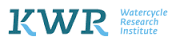 Post Box 1072,  3430 BB Nieuwegein, +31 30 606 9511, info@waterwinst.nlInvullen:Project aangeleverd door: Te bereiken op:Locatie project   x-coördinaat :                                  en y-coördinaat :Doorhalen wat van toepassing is:   Ja / Nee:	ik geef toestemming om mijn logo op de webpagina www.waterwinst.nl bij de projectbeschrijving en/of onder partners te gebruiken.Ja/nee:	mijn projectbeschrijving, aangeleverde afbeeldingen en andere documenten mogen gebruikt worden op de webpagina.Hieronder volgt het meest gebruikte format voor de projectbeschrijvingen op de webpagina. Mocht de indeling voor u niet werken, dan staat het u vrij om deze te wijzigen. Het stuk wordt leesbaarder als u wel met kopjes en opsommingen blijft werken en lange stukken tekst zoveel mogelijk vermijdt. Belangrijke zaken kunt u dikgedrukt maken om eruit te laten springen.Titel:    Ondertitel:Gebiedsbeschrijving Beschrijving van het gebiedBeschrijving van de uitdagingen in het gebied Wensen Aangeven per functie wat de wensen zijn in het gebied en waaromBijvoorbeeld:Natuur: Stedelijk gebied:Etc..Ingezette maatregelen  Overzicht van de maatregelen die zijn genomen en welk doel hiermee beoogd werdOpbrengsten Opbrengsten van het projectGeleerde lessen, wat werkt wel en wat werkt niet, waarom?Meer informatie Contactpersoon en organisatie; Indien gewenst uw contactgegevens.